В МБОУ ЛИЦЕЕ 12 прошла линейка, посвященная Дню защитника Отечества и закрытию месячника оборонно-массовой и военно-патриотической работы. Учащиеся подготовили сообщения об истории Вооруженных Сил РФ, литературно-музыкальную композицию. На праздник был приглашен выпускник лицея 2018 г., военнослужащий по контракту Казанев Даниил. Также были проведены соревнования «Один день на службе в армии». Традиционно в этот день был выбран капитан клуба «Спецназ» 2020-21 уч. год  Ярошкевич Тимофей.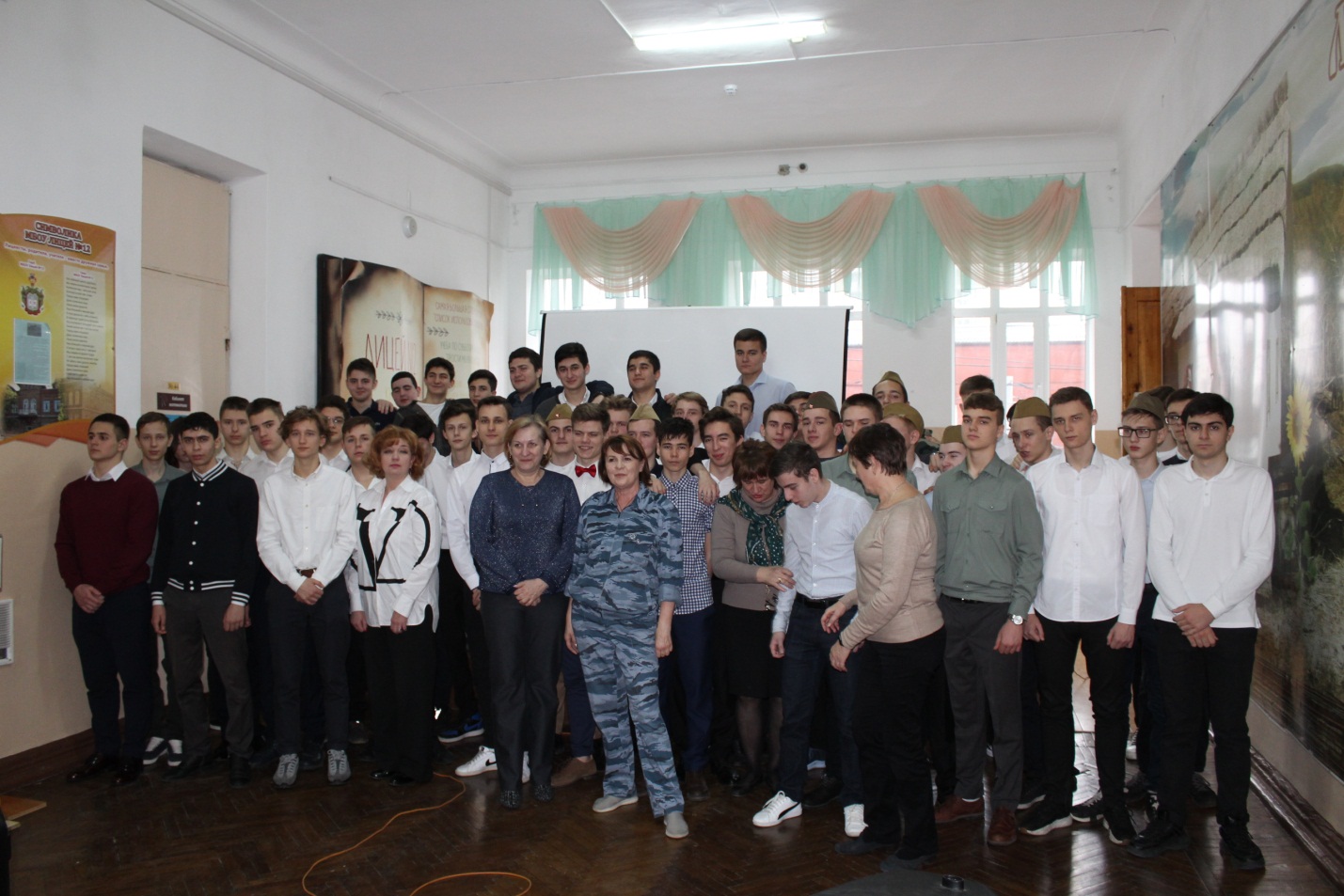 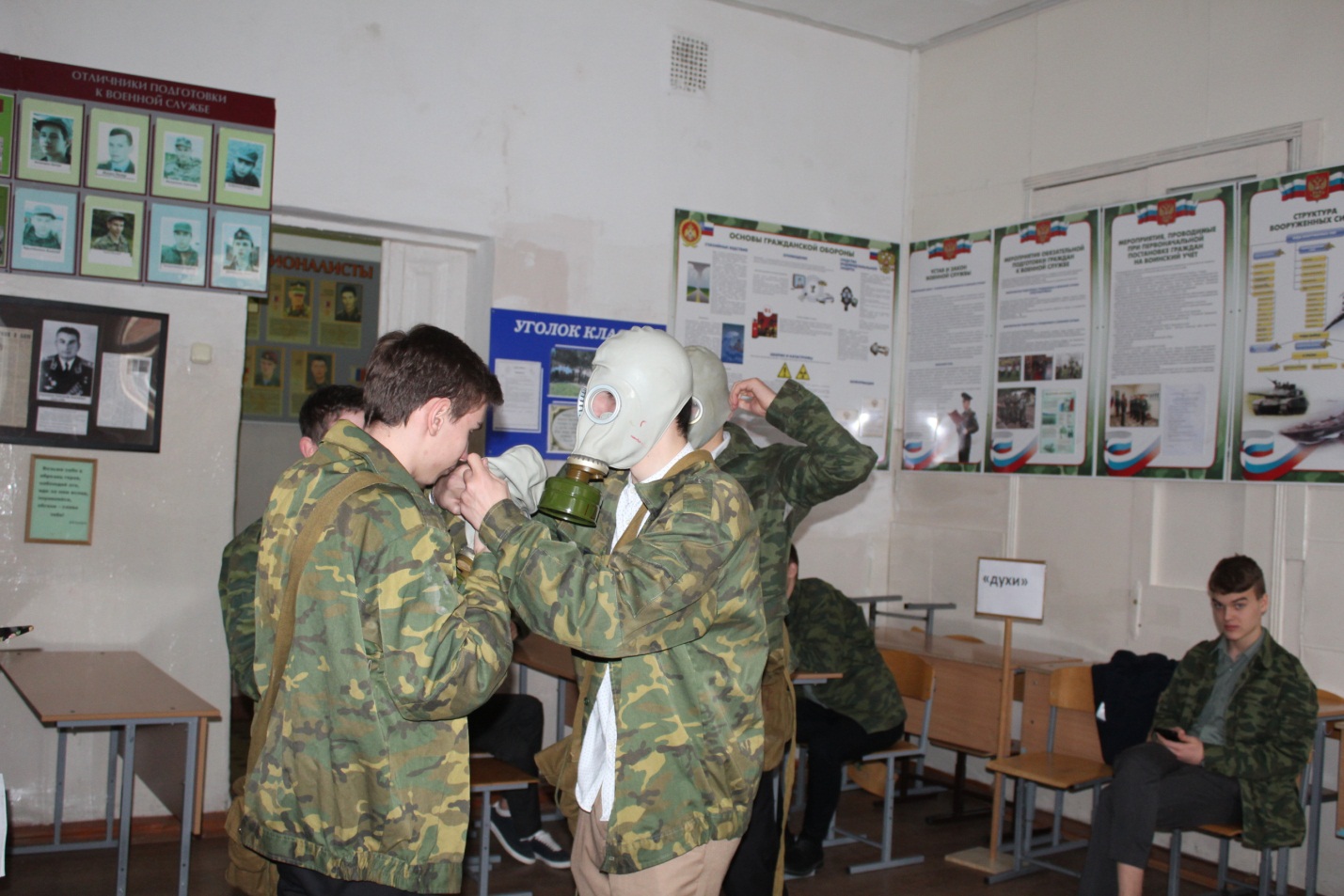 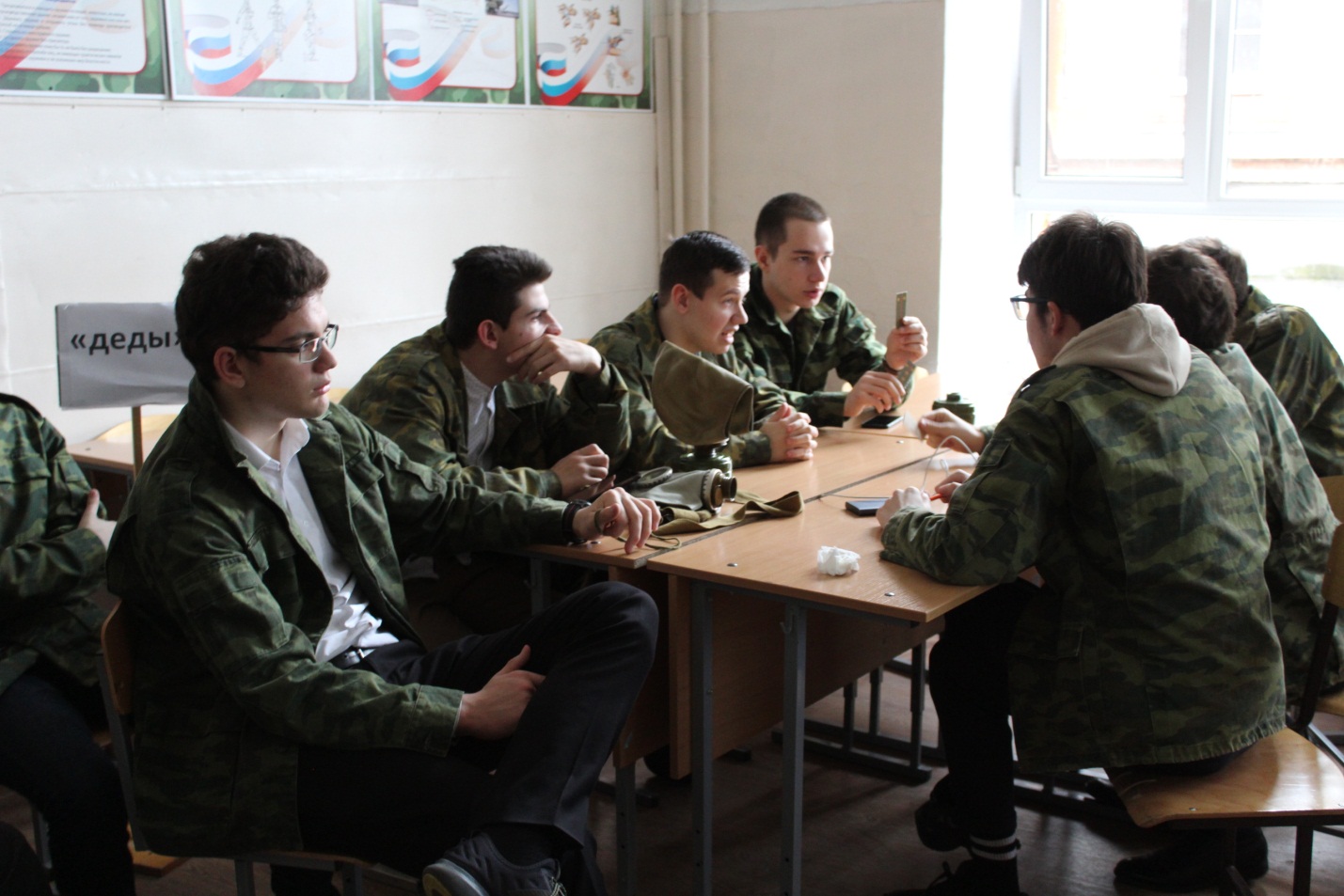 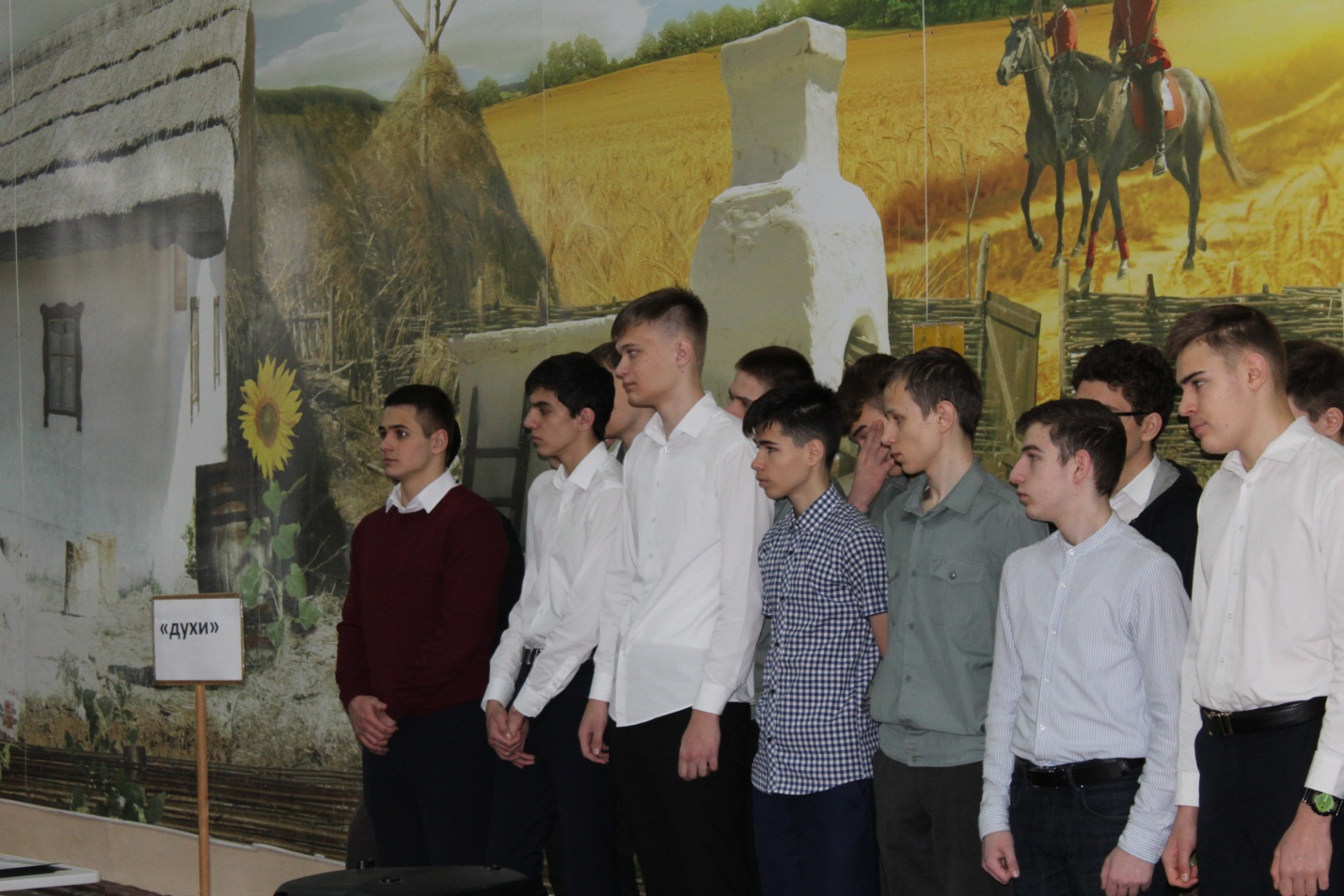 